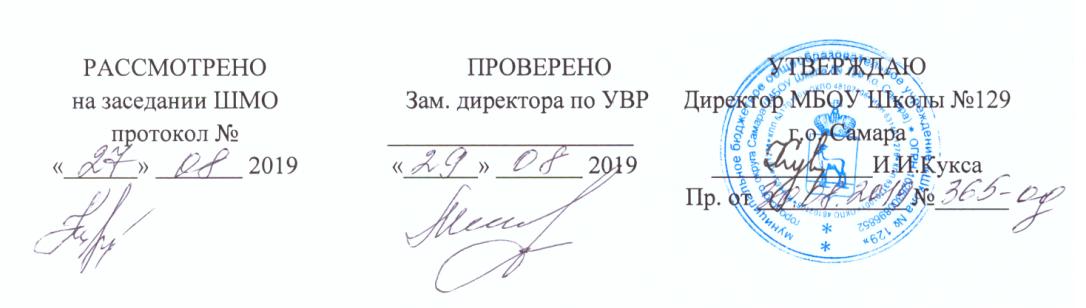 Рабочая программа.Предмет: Основы безопасности жизнедеятельности. Уровень образования основное общееСоставитель Чумакова Н.В. Паспорт рабочей программыРезультаты освоения курса.Личностные результаты:Усвоение правил индивидуального и коллективного безопасного поведения в чрезвычайных ситуациях, угрожающих жизни и здоровью людей, правил поведения на транспорте и на дорогах;Формирование понимания ценности здорового и безопасного образа жизни;Усвоение гуманистических, демократических и традиционных ценностей многонационального российского общества, воспитание чувства ответственности и долга перед Родиной;Формирование ответственного отношения к учению, готовности и способности, обучающихся к саморазвитию и самообразованию на основе мотивации к обучению и познанию, осознанному выбору и построению дальнейшей индивидуальной траектории образования на базе ориентировки в мире профессий и профессиональных предпочтений с учётом устойчивых познавательных интересов;Формирование целостного мировоззрения, соответствующих современному уровню развития науки и общественной практике, учитывающего социальное, культурное. Языковое, духовное многообразие современного мира;Формирование готовности и способности вести диалог с другими людьми и достигать в нём взаимопонимания;Освоение социальных норм, правил поведения, ролей и форм социальной жизни в группах и сообществах, включая взрослые и социальные сообщества;Развитие правового мышления и компетентности в решении моральных проблем на основе личностного выбора, формирование нравственных чувств и нравственного поведения, осознанного и ответственного отношения к собственным поступкам;Формирование коммуникативной компетентности в обращении и сотрудничестве со сверстниками, старшими и младшими в процессе образовательной, общественно полезной, учебно-исследовательской, творческой и других видов деятельности;Формирование основ экологической культуры на основе признания ценности жизни во всех её проявлениях и необходимости ответственного, бережного отношения к окружающей среде;Осознание значения семьи в жизни человека и общества, принятия ценности семейной жизни, уважительное и заботливое отношение к членам своей семьи;Формирование антиэкстремистского мышления и антитеррористического поведения, потребностей соблюдать нормы здорового образа жизни, осознанно выполнять правила безопасности жизнедеятельности.Метапредметные результаты:Умение самостоятельно определять цели своего обучения, ставить и формулировать для себя новые задачи в учёбе и познавательной деятельности, развивать мотивы и интересы своей познавательной деятельности;Умение самостоятельно планировать пути достижения целей защищенности, в том числе альтернативные, осознанно выбирать наиболее эффективные способы решения учебных и познавательных задач;Умение соотносить свои действия с планируемыми результатами курса, осуществлять контроль соей деятельности в процессе достижения результата, определять способы действия в опасных и чрезвычайных ситуациях в рамках предложенных условий и требований, корректировать свои действия в соответствии с изменяющейся ситуацией;Умение оценивать правильность выполнения учебной задачи в области безопасности жизнедеятельности, собственные возможности её решения;Владение основами самоконтроля, самооценки, принятие решений и осуществление осознанного выбора в учебной и познавательной деятельности;Умения определять понятия, создавать обобщения, устанавливать аналогии, классифицировать, самостоятельно выбирать основания и критерии (например, для классификации опасных и чрезвычайных ситуаций, видов террористической деятельности), устанавливать причинно-следственные связи, строить логические рассуждения, умозаключения (индуктивные, дедуктивные и по аналогии) и делать выводы;Умение создавать, применять и преобразовывать знаки и символы, модели и схемы для решения учебных и познавательных задач;Умение организовывать учебное сотрудничество и совместную деятельность с учителем и сверстниками, работать индивидуально и в группе, находить общее решение и разрешать конфликты на основе согласования позиций и учёта интересов, формулировать, аргументировать и отстаивать свое мнение;Формирование и развитие компетентности в области использования ИКТ;Освоение приемов действий в опасных и чрезвычайных ситуациях природного, техногенного и социального характера, в том числе оказание первой помощи пострадавшим;Формирование умений взаимодействовать с окружающими, выполнять различные социальные роли во время и при ликвидации последствий чрезвычайных ситуаций.Предметные результаты:Формирование современной культуры безопасности жизнедеятельности на основе понимания необходимости защиты личности, общества и государства посредством осознания значимости безопасного поведения в условиях чрезвычайных ситуаций природного, техногенного и социального характера;Формирование убеждения в необходимости безопасного и здорового образа жизни;Понимание роли государства и действующего законодательства в обеспечении национальной безопасности и защиты населения от опасных и чрезвычайных ситуаций природного, техногенного и социального характера, в том числе от экстремизма и терроризма;Понимание личной и общественной значимости современной культуры безопасности жизнедеятельности;Понимание необходимости подготовки граждан к военной службе;Формирование установки на здоровый образ жизни, исключающей употребление алкоголя, наркотиков, курение и нанесение иного вреда здоровью;Формирование антиэкстремистской и антитеррористической личной позиции;Понимание необходимости сохранения природы и окружающей среды для полноценной жизни человека;Знание основных опасных и чрезвычайных ситуаций природного, техногенного и социального характера, включая экстремизм и терроризм и их последствия для личности, общества и государства;Знание и умение применять правила безопасного поведения в условиях опасных и чрезвычайных ситуаций;Умение оказывать первую помощь пострадавшим;Умение предвидеть возникновение опасных ситуаций по характерным признакам их проявления, а также на основе информации, полученной из различных источников;Умение принимать обоснованные решения в конкретной опасной ситуации для минимизации последствий с учётом реально складывающейся обстановки и индивидуальных возможностей.Содержание курсаМодуль 1. «Основы безопасности личности, общества и государства».Раздел 1. «Основы комплексной безопасности».Обеспечение личной безопасности в повседневной жизни.Пожарная безопасностьБезопасность на дорогахБезопасность в бытуБезопасность на водоёмахЭкология и безопасность.Обеспечение безопасности при активном отдыхе в природных условиях.Подготовка к активному отдыху на природеАктивный отдых на природе и безопасностьДальний (внутренний) и выездной туризм, меры безопасности.Обеспечение безопасности при автономном существовании человека в природной среде.Обеспечение безопасности в чрезвычайных ситуациях природного, техногенного и социального характера.ЧС природного характераЧС техногенного характераСовременный комплекс проблем безопасности социального характера.Раздел  2, Защита населения Российской Федерации от чрезвычайных ситуаций.Организация защиты населения РФ от ЧС.Правовые основы обеспечения защиты населения от ЧС мирного и военного времени.Организационные основы по обеспечению защиты населения от ЧС  мирного и военного времени.Основные мероприятия, проводимые в РФ, по защите населения от ЧС мирного и военного времени.Раздел 3. Основы противодействия терроризму и экстремизму в Российской Федерации.Экстремизм и терроризм -  чрезвычайные опасности для общества и государства.Основные причины возникновения терроризма и экстремизма.Противодействие терроризму в мировом сообществе.Нормативно-правовая база борьбы с экстремизмом и терроризмом в Российской Федерации.Положения Конституции РФ.Стратегия национальной безопасности РФ до 2020 г.Стратегия государственной антинаркотической политики РФ до 2020 г.Концепция противодействия терроризму в РФ.Содержание законов РФ о противодействии терроризму и экстремистской деятельности.Национальный антитеррористический комитет (НАК).Деятельность Федеральной службы контроля наркотиков России (ФСКН России) по остановке развития наркосистемы, изменению наркоситуации, ликвидации финансовой базы наркомафии.Профилактика наркозависимости.Организационные основы системы противодействия терроризму и экстремизму в Российской Федерации.Роль правоохранительных органов и силовых структур в борьбе с терроризмом и проявлениями экстремизма.Контртеррористическая операция.Участие ВС РФ в борьбе с терроризмом.Духовно-нравственные основы противодействия терроризму и экстремизму.Роль нравственной позиции и выработка личных качеств в формировании антитеррористического поведения.Влияние уровня культуры в области безопасности жизнедеятельности на формирование антитеррористического поведения.Профилактика террористической и экстремистской деятельности.Ответственность несовершеннолетних  за антиобщественное поведение и за участие в террористической и экстремистской деятельности.Уголовный кодекс РФ об ответственности за антиобщественное поведение, участие в террористической  и экстремистской деятельности.Наказание за участие в террористической и экстремистской деятельности.Обеспечение личной безопасности при угрозе террористического акта.Взрывы в местах массового скопления людей.Захват воздушных и морских судов, автомашин и других транспортных средств и удержание в них заложников.Правила поведения при возможной опасности взрыва.Правила безопасного поведения, если взрыв произощёл.Меры безопасности в случае похищения или захвата самолёта. Правила поведения при перестрелке.Модуль 2. Основы медицинских знаний и здорового образа жизни.Раздел 4. Основы здорового образа жизни.Здоровый образ жизни и его составляющие.Основные понятия о здоровье и здоровом образе жизни.Составляющие здорового образа жизни.Факторы, разрушающие здоровье.Вредные привычки и их влияние на здоровье (курение, употребление алкоголя, наркомания).Ранние половые связи и их отрицательные последствия для здоровья человека.Инфекции, передаваемые половым путём, и их профилактика.Правовые аспекты взаимоотношения полов.Семья в современном обществе.Раздел 5. Основы медицинских знаний и оказание первой помощи.Оказание первой помощи.Первая помощь и правила её оказания.Средства оказания первой помощи.Основные неинфекционные заболевания и их профилактика.Наиболее часто встречающиеся инфекционные заболевания, их возбудители, пути передачи, меры профилактики.Первая помощь при неотложных состояниях.Правила оказания первой помощи при неотложных состояниях.Первая помощь при массовых поражениях.Комплекс простейших мероприятий по оказанию первой помощи при массовых поражениях.Тематическое планирование 6 класс Тематическое планирование7 класс8 класс9 классКласс6-9Предметная областьФизическая культура и основы безопасности жизнедеятельности.ПредметОБЖУровень программыБазовыйКоличество часов в неделю6 класс- 1 час7 класс- 1 час8 класс- 1 час9 класс – 1 часКоличество часов в год6 класс = 347 класс = 348 класс = 349 класс = 34Рабочая программа составлена в соответствии с требованиями ФГОС ОООРабочая программа составлена на основании программыПрограмма общеобразовательных учреждений. Основы безопасности жизнедеятельности. Предметная линия учебников под ред. А.Т. Смирнова. 5 – 9 классы. М.: Просвещение 2014УчебникСмирнов А.Т., Хренников Б.О. Под ред. Смирнова А.Т. Основы безопасности жизнедеятельности. 6 кл. М.: Просвещение, 2016А.Т. Смирнов, Б.О. Хренников. Основы безопасности жизнедеятельности 7 кл.М.: Просвещение 2017А.Т. Смирнов, Б.О. Хренников. Основы безопасности жизнедеятельности 8 кл.М.: Просвещение 2017А.Т. Смирнов, Б.О. Хренников. Основы безопасности жизнедеятельности. 9 класс. М.: Просвещение, 2017Основы безопасности жизне-деятельностиВыпускник научитсяВыпускник получит возможность научитьсяОсновы безопасности жизне-деятельности• классифицировать и характеризовать условия экологической безопасности;• использовать знания о предельно допустимых концентрациях вредных веществ в атмосфере, воде и почве;• использовать знания о способах контроля качества окружающей среды и продуктов питания с использованием бытовых приборов;• классифицировать и характеризовать причины и последствия опасных ситуаций при использовании бытовых приборов контроля качества окружающей среды и продуктов питания;• безопасно, использовать бытовые приборы контроля качества окружающей среды и продуктов питания;• безопасно использовать бытовые приборы;• безопасно использовать средства бытовой химии; • безопасно использовать средства коммуникации;• классифицировать и характеризовать опасные ситуациикриминогенного характера;• предвидеть причины возникновения возможных опасных ситуаций криминогенного характера;• безопасно вести и применять способы самозащиты в криминогенной ситуации на улице;• безопасно вести и применять способы самозащиты в криминогенной ситуации в подъезде;• безопасно вести и применять способы самозащиты в криминогенной ситуации в лифте;• безопасно вести и применять способы самозащиты в криминогенной ситуации в квартире;• безопасно вести и применять способы самозащиты при карманной краже;• безопасно вести и применять способы самозащиты при попытке мошенничества;• адекватно оценивать ситуацию дорожного движения;• адекватно оценивать ситуацию и безопасно действовать при пожаре;• безопасно использовать средства индивидуальной защиты при пожаре;• безопасно применять первичные средства пожаротушения;• соблюдать правила безопасности дорожного движения пешехода;• соблюдать правила безопасности дорожного движения велосипедиста;• соблюдать правила безопасности дорожного движения пассажира транспортного средства;• классифицировать и характеризовать причины и последствия опасных ситуаций на воде;• адекватно оценивать ситуацию и безопасно вести у воды и на воде;• использовать средства и способы само- и взаимопомощи на • классифицировать и характеризовать причины и последствия опасных ситуаций в туристических походах;• готовиться к туристическим походам;• адекватно оценивать ситуацию и безопасно вести в туристических походах;• адекватно оценивать ситуацию и ориентироваться на местности;• добывать и поддерживать огонь в автономных условиях;• добывать и очищать воду в автономных условиях;• добывать и готовить пищу в автономных условиях; сооружать(обустраивать) временное жилище в автономных условиях;• подавать сигналы бедствия и отвечать на них;• характеризовать причины и последствия чрезвычайных ситуаций природного характера для личности, общества и государства;• предвидеть опасности и правильно действовать в случаечрезвычайных ситуаций природного характера;• классифицировать мероприятия по защите населения отчрезвычайных ситуаций природного характера; • безопасно использовать средства индивидуальной защиты;• характеризовать причины и последствия чрезвычайных ситуаций техногенного характера для личности, общества и государства;• предвидеть опасности и правильно действовать в чрезвычайных ситуациях техногенного характера;• классифицировать мероприятия по защите населения отчрезвычайных ситуаций техногенного характера;• безопасно действовать по сигналу «Внимание всем!»;• безопасно использовать средства индивидуальной и коллективной защиты;• комплектовать минимально необходимый набор вещей (документов, продуктов) в случае эвакуации;• классифицировать и характеризовать явления терроризма,экстремизма, наркотизма и последствия данных явлений для личности, общества и государства;• классифицировать мероприятия по защите населения от терроризма, экстремизма, наркотизма;• адекватно оценивать ситуацию и безопасно действовать при обнаружении неизвестного предмета, возможной угрозе взрыва (при взрыве) взрывного устройства;• адекватно оценивать ситуацию и безопасно действовать при похищении или захвате в заложники (попытки похищения) и при проведении мероприятий по освобождению заложников;• классифицировать и характеризовать основные положениязаконодательных актов, регламентирующих ответственность несовершеннолетних за правонарушения;• классифицировать и характеризовать опасные ситуации в местах большого скопления людей; • предвидеть причины возникновения возможных опасных ситуаций в местах большого скопления людей;• адекватно оценивать ситуацию и безопасно действовать в местах массового скопления людей;• оповещать (вызывать) экстренные службы при чрезвычайной ситуации;• характеризовать безопасный и здоровый образ жизни, егосоставляющие и значение для личности, общества и государства;• классифицировать мероприятия и факторы, укрепляющие и разрушающие здоровье;• планировать профилактические мероприятия по сохранению и укреплению своего здоровья;• адекватно оценивать нагрузку и профилактические занятия по укреплению здоровья;• планировать распорядок дня с учетом нагрузок;• выявлять мероприятия и факторы, потенциально опасные для здоровья;• безопасно использовать ресурсы интернета;• анализировать состояние своего здоровья;• определять состояния оказания неотложной помощи;• использовать алгоритм действий по оказанию первой помощи;• классифицировать средства оказания первой помощи;• оказывать первую помощь при наружном и внутреннем кровотечении;• извлекать инородное тело из верхних дыхательных путей;• оказывать первую помощь при ушибах;• оказывать первую помощь при растяжениях;• оказывать первую помощь при вывихах;• оказывать первую помощь при переломах;• оказывать первую помощь при ожогах;• оказывать первую помощь при отморожениях и общемпереохлаждении;• оказывать первую помощь при отравлениях;• оказывать первую помощь при тепловом (солнечном) ударе;• оказывать первую помощь при укусе насекомых и змей.• безопасно использовать средства индивидуальной защиты велосипедиста;• классифицировать и характеризовать причины и последствия опасных ситуаций в туристических поездках;• готовиться к туристическим поездкам;• адекватно оценивать ситуацию и безопасно вести в туристических поездках;• анализировать последствия возможных опасных ситуаций в местах большого скопления людей;• анализировать последствия возможных опасных ситуаций криминогенного характера;• безопасно вести и применять права покупателя;• анализировать последствия проявления терроризма, экстремизма, наркотизма;• предвидеть пути и средства возможного вовлечения в террористическую, экстремистскую и наркотическуюдеятельность; • анализировать влияние вредных привычек и факторов и на состояние своего здоровья;• характеризовать роль семьи в жизни личности и общества и ее влияние на здоровье человека;• классифицировать и характеризовать положения законодательных актов, регулирующих права и обязанности супругов, и защищающих права ребенка; • владеть основами самоконтроля, самооценки, принятия решений и осуществления осознанного выбора в учебной и познавательно деятельности при формировании современной культуры безопасности жизнедеятельности;• классифицировать основные правовые аспекты оказания первой помощи;• оказывать первую помощь при неинфекционных заболеваниях;• оказывать первую помощь при инфекционных заболеваниях;• оказывать первую помощь при остановке сердечной деятельности;• оказывать первую помощь при коме;• оказывать первую помощь при поражении электрическим током;• использовать для решения коммуникативных задач в области безопасности жизнедеятельности различные источники информации, включая Интернет-ресурсы и другие базы данных;• усваивать приемы действий в различных опасных и чрезвычайных ситуациях;• исследовать различные ситуации в повседневной жизнедеятельности, опасные и чрезвычайные ситуации, выдвигать предположения и проводить несложные эксперименты для доказательствапредположений обеспечения личной безопасности;• творчески решать моделируемые ситуации и практические задачи в области безопасности жизнедеятельности.№ п/пТемаКол-вочасовОсновы комплексной безопасности25Тема1Подготовка к активному отдыху на природе61Природа и человек12.Ориентирование на местности13Определение своего местонахождения и направления движения на местности14Подготовка к выходу на природу15Определение места для бивака и организация бивачных работ16Определение необходимого снаряжения для похода1Тема 2Активный отдых на природе и безопасность57Общие правила безопасности во время активного отдыха на природе18Подготовка и проведение пеших походов на равнине и горной местности 19Подготовка и проведение лыжных походов110Водные походы и обеспечение безопасности на воде111Велосипедные походы и безопасность туристов1Тема 3Дальний (внутренний) и выездной туризм. Меры безопасности612Основные факторы, оказывающие влияние на безопасность человека в дальнем и выездном туризме113Акклиматизация человека в различных климатически условиях114Акклиматизация в горной местности115Обеспечение личной безопасности при следовании к местам отдыха наземными видами транспорта116Обеспечение личной безопасности на водном транспорте117Обеспечение личной безопасности на воздушном транспорте1Тема 4Обеспечение безопасности при автономном существовании человека в природной среде418Автономное существование человека в природе119Добровольная автономия человека в природной среде120Вынужденная автономия человека в природной среде121Обеспечение жизнедеятельности человека в природной среде при автономном существовании1Тема 5Опасные ситуации в природных условиях422Опасные погодные явления123Обеспечение безопасности при встрече с дикими животными в природных условиях124Укусы насекомых и защита от них125Клещевой энцефалит и его профилактика1Р-2Основы медицинских знаний и оказание первой медицинской помощи4Тема 6Первая медицинская помощь при неотложных состояниях426Личная гигиена и оказание первой медицинской помощи в природных условиях 127Оказание первой медицинской помощи при травмах128Оказание первой медицинской помощи при тепловом и солнечном ударах, отморожениях и ожоге129Оказание первой медицинской помощи при укусах змей и насекомых1Р-3Основы здорового образа жизни5Тема 7Здоровье человека и факторы, на него влияющие 530Здоровый образ жизни и профилактика утомления131Компьютер и его влияние на здоровье 132Влияние неблагоприятной окружающей среды на здоровье человека133Влияние социальной среды на развитие и здоровье человека134Влияние наркотиков и других психоактивных веществ на здоровье человека и их профилактика1№ п/пТемаТемаКоличество часовОсновы безопасности, личности, общества - 22Основы безопасности, личности, общества - 22Основы безопасности, личности, общества - 22Основы безопасности, личности, общества - 22Раздел 1. Основы комплексной безопасности Раздел 1. Основы комплексной безопасности Раздел 1. Основы комплексной безопасности 18Опасные и чрезвычайные ситуации природного характераОпасные и чрезвычайные ситуации природного характераОпасные и чрезвычайные ситуации природного характера41Введение. ЧС природного характераВведение. ЧС природного характера12Наводнения. Классификация наводнений.Наводнения. Классификация наводнений.13Классификация наводнений по масштабу, факторы наводненияКлассификация наводнений по масштабу, факторы наводнения14Меры по защите от наводнений Действия населения при угрозе и во время наводненияМеры по защите от наводнений Действия населения при угрозе и во время наводнения1Чрезвычайные ситуации метеорологического происхожденияЧрезвычайные ситуации метеорологического происхожденияЧрезвычайные ситуации метеорологического происхождения45Бури, ураганы и смерчи происхождение и их оценка Причины возникновенияБури, ураганы и смерчи происхождение и их оценка Причины возникновения16Поражающие факторы и последствия бурь, ураганов и смерчейПоражающие факторы и последствия бурь, ураганов и смерчей17Действия населения, меры по защите и снижению последствий при угрозе бурь, ураганов. Действия населения, меры по защите и снижению последствий при угрозе бурь, ураганов. 18Контрольная работа №1Контрольная работа №11Чрезвычайные ситуации геологического характераЧрезвычайные ситуации геологического характераЧрезвычайные ситуации геологического характера39Землетрясения. Причины возникновения и возможные последствия.Землетрясения. Причины возникновения и возможные последствия.110Правила безопасного поведения населения при землетрясенииПравила безопасного поведения населения при землетрясении111Расположение вулканов на земле, извержения вулканов, оползни и обвалыРасположение вулканов на земле, извержения вулканов, оползни и обвалы1Чрезвычайные ситуации гидрологического характераЧрезвычайные ситуации гидрологического характераЧрезвычайные ситуации гидрологического характера312 Цунами и их характеристика Цунами и их характеристика113Сели и их характеристикаСели и их характеристика114Снежные лавиныСнежные лавины1Природные пожары и чрезвычайные ситуации биолого-социального происхожденияПриродные пожары и чрезвычайные ситуации биолого-социального происхожденияПриродные пожары и чрезвычайные ситуации биолого-социального происхождения415Лесные и торфяные пожары и их характеристикаЛесные и торфяные пожары и их характеристика116Профилактика лесных и торфяных пожаров, защита населенияПрофилактика лесных и торфяных пожаров, защита населения117Инфекционная заболеваемость людей и защита населенияИнфекционная заболеваемость людей и защита населения118Эпизоотии и эпифитотииЭпизоотии и эпифитотии1Раздел 2. Основы противодействия терроризму и экстремизму в Российской ФедерацииРаздел 2. Основы противодействия терроризму и экстремизму в Российской ФедерацииРаздел 2. Основы противодействия терроризму и экстремизму в Российской Федерации4Духовно-нравственные основы противодействия терроризму и экстремизмуДуховно-нравственные основы противодействия терроризму и экстремизмуДуховно-нравственные основы противодействия терроризму и экстремизму419-20Терроризм и факторы риска вовлечения подростка в террористическую и экстремистскую деятельность.Терроризм и факторы риска вовлечения подростка в террористическую и экстремистскую деятельность.221-22Роль нравственных позиций и личных качеств подростков в формировании антитеррористического поведенияРоль нравственных позиций и личных качеств подростков в формировании антитеррористического поведения2Основы медицинских знаний и здорового образа жизниОсновы медицинских знаний и здорового образа жизниОсновы медицинских знаний и здорового образа жизни12Раздел 3. Основы здорового образа жизниРаздел 3. Основы здорового образа жизниРаздел 3. Основы здорового образа жизни3Здоровый образ жизни  и его значение для гармоничного развития человекаЗдоровый образ жизни  и его значение для гармоничного развития человекаЗдоровый образ жизни  и его значение для гармоничного развития человека32323Психологическая уравновешенность12424Стресс и его влияние на человека12525Анатомо-физиологические особенности человека в подростковом возрасте1Раздел 4. Основы медицинских знаний и оказание первой помощиРаздел 4. Основы медицинских знаний и оказание первой помощиРаздел 4. Основы медицинских знаний и оказание первой помощи9Первая помощь при неотложных состоянияхПервая помощь при неотложных состоянияхПервая помощь при неотложных состояниях92626Общие правила оказания первой помощи12727Оказание первой помощи при наружном кровотечении12828Оказание первой помощи при ушибах и переломах12929Общие правила транспортировки пострадавшего130Факторы, разрушающие здоровье.Факторы, разрушающие здоровье.131Повторение темы: «Основы комплексной безопасности»Повторение темы: «Основы комплексной безопасности»132Повторение темы: «Основы противодействия терроризму и экстремизму в Российской Федерации»Повторение темы: «Основы противодействия терроризму и экстремизму в Российской Федерации»133Повторение темы: «Основы здорового образа жизни»Повторение темы: «Основы здорового образа жизни»134Итоговая контрольная работа Итоговая контрольная работа 1№ п/пТемаКол-вочасовПожары в жилых и общественных зданиях, их причины и последствия 1Профилактика пожаров в повседневной жизни и организация защиты населения 1Права, обязанности и ответственность граждан в области пожарной безопасности. Обеспечение личной безопасности при пожаре 1Причины дорожно-транспортных происшествий и травматизм людей 1Организация дорожного движения. Обязанности пешеходов и пассажиров 1Водитель, формирование качеств безопасного водителя 1Безопасное поведение на водоёмах в различных условиях 1Безопасный отдых у воды 1Оказание помощи терпящим бедствие на воде 1Загрязнение окружающей природной среды и здоровье человека 1Правила безопасного поведения при неблагоприятной экологической обстановке 1Классификация чрезвычайных ситуаций техногенного характера 1Аварии на радиационно опасных объектах и их возможные последствия 1Обеспечение радиационной безопасности населения 1Аварии на химически опасных объектах и их возможные последствия 1Обеспечение химической защиты населения 1Пожары на взрывоопасных объектах экономики и их возможные последствия 1Обеспечение защиты населения от последствий аварий на взрывопожароопасных объектах 1Аварии на гидротехнических сооружениях и их последствия 1Обеспечение защиты населения от аварий на гидротехнических сооружениях 1Оповещение о чрезвычайных ситуациях техногенного характера 1Эвакуация населения 1Мероприятия по инженерной защите населения от чрезвычайных ситуаций техногенного характера 1Общие понятия о здоровье как основной ценности человека 1Индивидуальное здоровье, его физическая, духовная и социальная сущность 1Репродуктивное здоровье – составная часть здоровья человека и общества 1Здоровый образ жизни как необходимое условие сохранения и укрепления здоровья человека и общества 1Здоровый образ жизни и профилактика основных неинфекционных заболеваний 1Вредные привычки и их влияние на здоровье 1Профилактика вредных привычек. Здоровый образ жизни и безопасность жизнедеятельности1Первая медицинская помощь пострадавшим и её значение (практические занятия) 1Первая медицинская помощь при отравлении АХОВ (практические занятия) 1Первая медицинская помощь при травмах (практические занятия) 1Первая медицинская помощь при утоплении (практические занятия) 1№ п/пТемаКол-вочасовМодуль 1. Основы безопасности личности, общества и государства (24 ч.)Модуль 1. Основы безопасности личности, общества и государства (24 ч.)Модуль 1. Основы безопасности личности, общества и государства (24 ч.)Раздел 1. Основы комплексной безопасности (8ч)Раздел 1. Основы комплексной безопасности (8ч)Раздел 1. Основы комплексной безопасности (8ч)Национальная безопасность в России и современном мире4 часаНациональная безопасность в России и современном мире4 часаНациональная безопасность в России и современном мире4 часаСовременный мир и Россия1Национальные интересы России в современном мире1Основные угрозы национальным интересам и безопасности России1Влияние культуры безопасности жизнедеятельности населения на национальную безопасность России1Чрезвычайные ситуации мирного и военного времени и национальная безопасность России 4 часаЧрезвычайные ситуации мирного и военного времени и национальная безопасность России 4 часаЧрезвычайные ситуации мирного и военного времени и национальная безопасность России 4 часаЧрезвычайные ситуации и их классификация1ЧС природного характера и их последствия1ЧС техногенного характера и их причины1Угроза военной безопасности России1Раздел 2. Защита населения Российской Федерации от чрезвычайных ситуаций (7ч)Раздел 2. Защита населения Российской Федерации от чрезвычайных ситуаций (7ч)Раздел 2. Защита населения Российской Федерации от чрезвычайных ситуаций (7ч)Единая государственная система предупреждения и ликвидации чрезвычайных ситуаций (РСЧС)1Гражданская оборона как составная часть национальной безопасности и обороноспособности страны1МЧС России-федеральный орган управления в области защиты населения и территорий от ЧС1Мониторинг и прогнозирование ЧС1Инженерная защита населения от ЧС1Оповещение и эвакуация населения в условиях ЧС1Аварийно – спасательные и другие неотложные работы в очаге поражения1Раздел 3. Противодействие терроризму и экстремизму в РФ (9 ч.)Раздел 3. Противодействие терроризму и экстремизму в РФ (9 ч.)Раздел 3. Противодействие терроризму и экстремизму в РФ (9 ч.)Международный терроризм – угроза национальной безопасности России1Виды террористической деятельности и терактов, их цели и способы осуществления1Основные нормативно-правовые акты по противодействию терроризму и экстремизму1Общегосударственное противодействие терроризму1Нормативно – правовая база противодействия терроризму121-22Организационные основы противодействию терроризму в РФ2   23 - 24Обеспечение личной безопасности при угрозе теракта и профилактика наркозависимости. Правила поведения при угрозе терактов1Модуль 2. Основы медицинских знаний и здорового образа жизни (11 ч.)Модуль 2. Основы медицинских знаний и здорового образа жизни (11 ч.)Модуль 2. Основы медицинских знаний и здорового образа жизни (11 ч.)Раздел 4. Основы здорового образа жизни (8 ч.)Раздел 4. Основы здорового образа жизни (8 ч.)Раздел 4. Основы здорового образа жизни (8 ч.)        25.Здоровье человека – индивидуальная и общественная ценность1        26ЗОЖ и его составляющие1        27Репродуктивное здоровье населения и национальная безопасность России1       28Факторы, разрушающие репродуктивное здоровье. Ранние половые связи и их последствия1       29Инфекции, передаваемые половым путем1       30Понятие о ВИЧ-инфекции и СПИДе1       31Брак и семья. Семья и ЗОЖ1       32Основы семейного права в РФ1Раздел 5 Основы медицинских знаний и оказание первой помощи (2 ч.)       Раздел 5 Основы медицинских знаний и оказание первой помощи (2 ч.)       Раздел 5 Основы медицинских знаний и оказание первой помощи (2 ч.)       33 – 34Оказание первой медицинской помощи при массовых поражениях и при передозировке психоактивными веществами